Eksempel på en tidsplan for 
hele ledelsesevalueringenTidsestimat: Ca. 2 måneder afhængigt af organisationens størrelse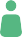 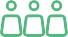 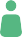 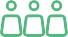 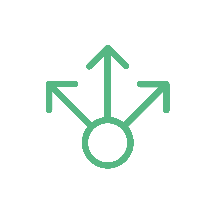 Beslutningsprocessen kan se meget forskellig ud alt efter, hvordan I er organiseret, og hvem der har taget initiativ til at gennemføre ledelsesevalueringen hos jer.Indledende overvejelser/drøftelser (fx i direktionen/topledelsen)Hvad er formålet med ledelsesevalueringen? Hvad skal fokus i evalueringen være?Skal hele organisationen evalueres eller kun dele af den?Hvornår skal ledelsesevalueringen gennemføres?Hvilke ressourcer kan I afsætte til at arbejde med ledelsesevalueringen?Hvad kræver det af HR eller lignende, hvis der fx skal holdes workshop om, hvordan man følger op på ledelsesevalueringen?Hvordan aktiverer I hele ledelseskæden, så den evaluerede leder ikke står alene med at følge op på evalueringen?Udarbejdelse af tidsplanHR/tovholder udarbejder en samlet tidsplan for hele processen.Vi anbefaler, at I tager højde for andre aktiviteter i jeres organisation. Det kan både være afvikling af LUS, enAPV-måling eller budgetforhandlinger.I kan med fordel tage afsæt i denne tidsplan og evt. tilpasse den.Endelig beslutning om at gennemføre ledelsesevalueringenDirektionen/topledelsen beslutter, at ledelsesevalueringen gennemføres.Vi anbefaler, at direktionen/topledelsen har overvejet og evt. taget stilling til de indledende drøftelser, vi har opridset på denne side, før beslutningen træffes.Hvis ikke I har de nødvendige ressourcer og vilje til at samle op på ledelsesevalueringen lige nu, anbefaler vi, at I venter med at gennemføre evalueringen, indtil I har bedre forudsætninger for det.Vi anbefaler, at der ikke går for lang tid, fra I beslutter at gennemføre ledelsesevalueringen til organisationen informere, for at der ikke skabes usikkerhed i organisationen.Træf gerne beslutningen om temaer til ledelsesevalueringen i god tid, inden spørgeskemaundersøgelsen skal sendes ud.Afsæt gerne god tid til at involvere både ledere og medarbejdereTræf os gerne beslutningen om, hvordan der skal følges op på evalueringen, så I kan informere ledere og medarbejdere om det, og så I får planlagt det. Afsæt gerne 2 måneder til at indsamle og validere respondentinformationer om dem, der skal svare på spørgeskemaet. Tidsestimat: ca. 2-4 måneder (nogle processer kan køre parallelt)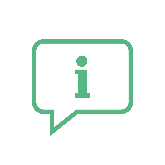 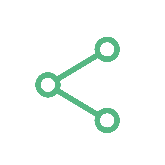 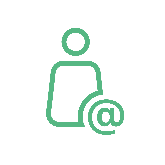 Informer organisationenDirektionen informerer ledere, medarbejdere og andre relevante fora (inkl. orientering af hoved-MED eller SU) om ledelsesevalueringen og den fremadrettet proces.Information om ledelsesevalueringen og processen kommunikeres ud i organisationen via mail, intranet eller en tilsvarende kanal, som I normalt bruger til at dele den slags information.Forbered også lederne på, at de skal evalueres. For nogle vil det være første gang, de prøver det, og det kan derfor være forbundet med en vis nervøsitet.Involver både ledere og medarbejdereFor at skabe ejerskab til evalueringen kan I overveje at:Inddrage ledere og medarbejdere i overvejelserne om valg af temaer og/ eller spørgsmål, der er vigtige for netop jeres organisation i ledelsesevalueringen.Invitere lederne til et møde eller en workshop om ledelsesevalueringens indhold (temaer og spørgsmål), hvor de kan stille opklarende spørgsmål.Endelig beslutning om temaer og opfølgningenDirektionen træffer den endelige beslutning om, hvilke temaer der skal med i evalueringen. De beslutter også, hvordan I skal følge op, herunder hvilke tilbud lederne skal have som støtte, og hvordan organisationen som helhed følger op.Vi anbefaler, at hele ledelseskæden aktiveres i forbindelse med opfølgningen. Det betyder, at der er mange kalendere, der skal gå op, og meget information, der skal formidles i organisationen.Sørg derfor for tidligt at beslutte, hvordan opfølgningen skal foregå, herunder om lederne skal dele deres rapporter med medarbejderne.Indsaml respondentinformationerHR/tovholder indsamler respondentinformationer om dem, der skal svare på spørgeskemaet.Afhængigt af jeres organisation validerer I de indsamlede respondent- informationer centralt eller decentralt – lederne skal som regel inddrages.Afsæt gerne 3-4 uger til at opsætte og teste spørgeskemaet i IT-løsningInformer organisationen om ledelsesevalueringen ca. 1 måned før spørgeskemaet sendes ud.Tidsestimat: ca. 2-4 måneder (nogle processer kan køre parallelt)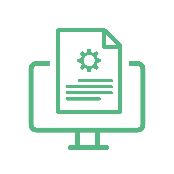 Opsætning af spørgeskemaet i IT-løsningHR/tovholder opsætter spørgeskemaet i IT-løsningen, herunder:Indlæser respondentinformationer om dem, der skal svare på spørgeskemaet.Opsætter spørgerammer med de temaer, I har valgt for de forskellige respondentgrupper.Vælger afrapporteringsformat.Opretter informations- og påmindelsesmail.Fastsætter start- og sluttidspunkt for besvarelse af spørgeskemaet.HR/tovholder tester spørgeskemaet.Informer organisationen (igen)Alle ledere og medarbejdere informeres igen om ledelsesevalueringens formål, indhold, dvs. temaer, og om, hvordan I følger op.Materialer, der understøtter evalueringen og opsamlingen, deles med lederne.Fx via mail direkte til lederne, intranet eller ved at linke til den fællesoffentlige ledelses- evaluerings hjemmeside.Lederne informerer egne medarbejdere om ledelsesevalueringen og dens indhold.Afsæt gerne 2-3 uger til at besvare spørgeskemaet (skævt henover 2 uger, udsend fx en onsdag).Senest 2-3 uger efter, at undersøgelsen er afsluttet.Tidsestimat: Ca. 5 uger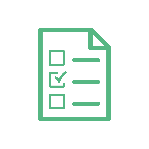 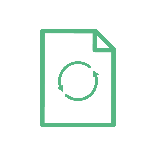 Spørgeskema udsendes og besvaresHR/tovholder sender spørgeskemaet til alle respondenter og står klar til at besvare evt. spørgsmål.Respondenterne modtager en mail med et link til spørgeskemaet.HR/tovholder tjekker løbende svarprocenten for hele undersøgelsen og evt. for de enkelte enheder/ledere.Påmindelsesmail udsendes. Undersøgelsen afsluttes.Udsendelse af rapporterEvalueringsrapporterne sendes til de relevante aktører.Vi anbefaler, at I allerede tidligt i processen har besluttet, om lederne skal dele deres rapporter med medarbejderne.Dialog om rapporten med egen leder og/eller fx en konsulent skal gerne ske senest 1-2 uger efter, lederen har modtaget sin rapport.Giv gerne lederen mellem et par dage og en uge til selvrefleksionDialogmøderne skal gerne afholdes senest 1 måned efter, undersøgelsen er afsluttet.Tidsestimat: Ca. 2-4 måneder (nogle processer kan køre parallelt)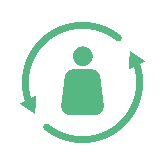 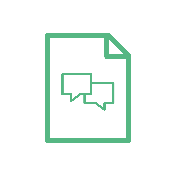 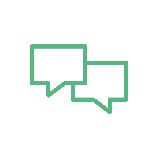 Dette er udelukkende et bud på, hvordan opfølgningen kan afvikles og i hvilken rækkefølgeLederens selvrefleksion Vi anbefaler, at lederen har tid til selvrefleksion, når lederen modtager sin rapport. Perioden må dog helst ikke blive for lang.Vi anbefaler, at HR eller andre straks tager kontakt til ledere, der har brug for ekstra støtte i forbindelse med, at de modtager rapporten. Det kan fx være, hvis en leder modtager en meget ringe evaluering.Samtale om rapporten med egen leder Det er vigtigt for udbyttet af evalueringen, at lederen får mulighed for at sparre med egen leder eller en intern/ekstern HR-konsulent om resultaterne.Hvis sparring om resultaterne sker med en intern/ekstern HR-konsulent, skal der stadig afsættes tid til et møde med egen leder.Dialogmøder med medarbejdere, lederkolleger og evt. andre Vi anbefaler, at lederen holder dialogmøder med sine medarbejdere/underordnede ledere og mødes med sine lederkolleger, hvis det er relevant.Organisationen skal gerne samleop senest 2 måneder efter, at undersøgelsen er afsluttet. Denne op- samling kan ske sideløbende med ledernes arbejde i egne enheder.I ugerne efter lederens møde medmedarbejderne udarbejder lederen en udviklingsplan eller noget tilsvarende, som præsenteres for med- arbejderne. Gerne senest 1 måned efter dialogmødet.Tidsestimat: Ca. 2-4 måneder (nogle processer kan køre parallelt)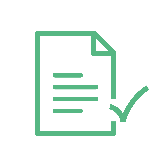 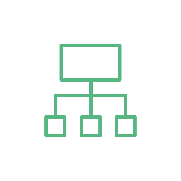 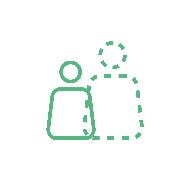 Dette er udelukkende et bud på, hvordan opfølgningen kan afvikles og i hvilken rækkefølgePlan for lederens videre udviklingsarbejde, fx i form af en udviklingsplan Herefter kan lederen beslutte, hvordan vedkommende vil arbejde videre med sin ledelse i dialog med egen leder, fx ved at udarbejde en udviklingsplan.Det er vigtigt, at lederen informerer sine medarbejdere om, hvad vedkommende tager med sig og arbejder videre med fra evalueringen.Opsamling i hele organisationen Evalueringen kan også give et afsæt for at styrke ledelse på tværs af organisationen ved at udvikle og tilbyde lederne bestemte tilbud eller til at fokusere den strategiske ledelsesudvikling hos jer.I kan også finde inspiration på hjemmesiden til, hvordan I - både de individuelle ledere og på organisatorisk niveau - kan arbejde med at styrke ledelse inden for de forskellige temaer i den fællesoffentlige ledelsesevaluering.Arbejdet med ledelsesudvikling fortsætter Det er vigtigt, at ledelsesevalueringen ikke opleves som en proces, der stopper brat med de sidste planlagte aktiviteter. Fra organisationens side kan I med fordel følge op på arbejdet efter fx 3-6 måneder og/eller i forbindelse med afvikling af LUS næste gang. Vi anbefaler også, at lederen fortsætter med at involvere medarbejderne i sin ledelsesudvikling.